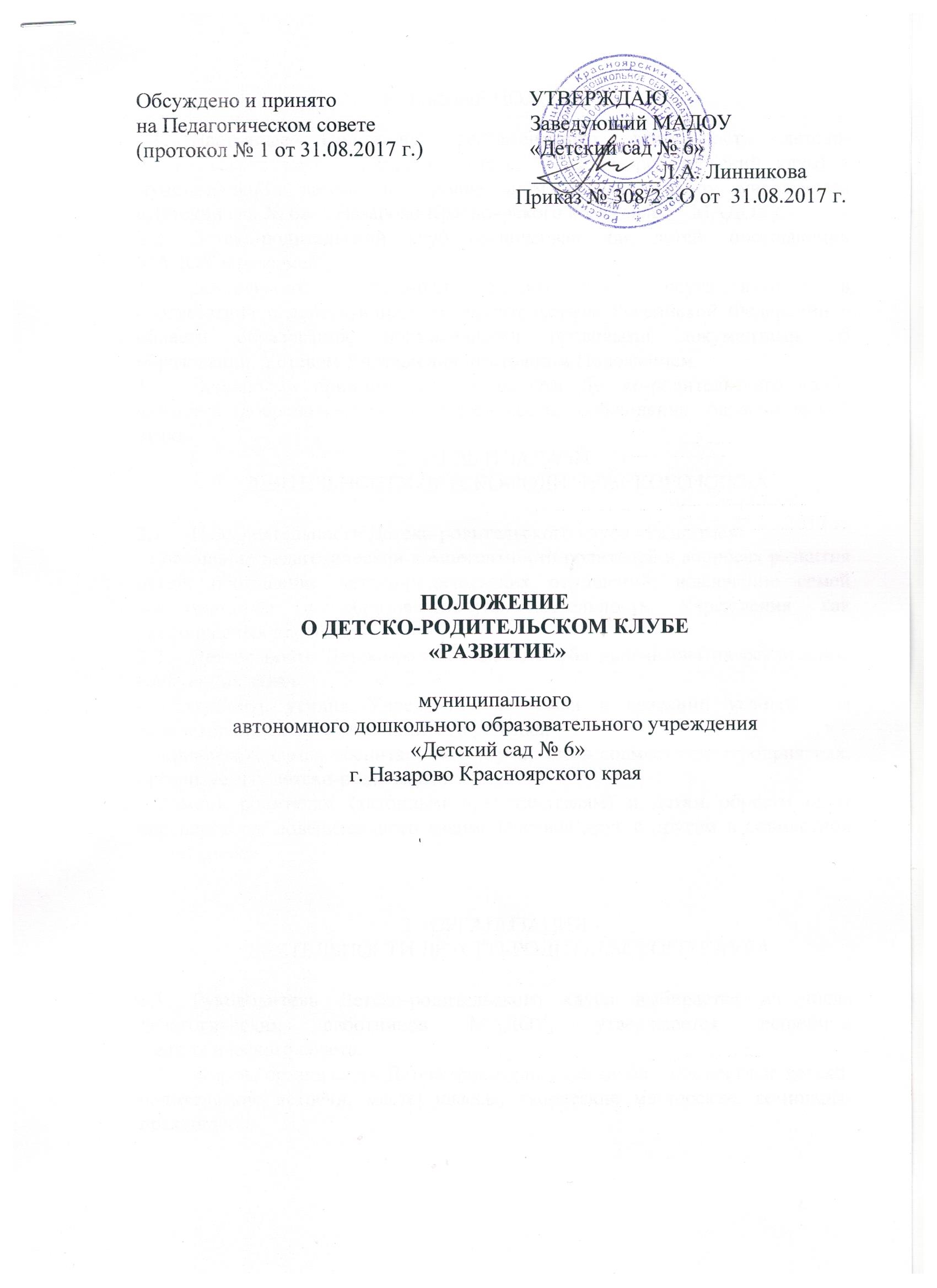 ОБЩИЕ ПОЛОЖЕНИЯНастоящее Положение регламентирует деятельность детско-родительского клуба «Развитие» (далее – Детско-родительский клуб) в муниципальном автономном дошкольном образовательном учреждении «Детский сад № 6» г. Назарово Красноярского края (далее – МАДОУ).Детско-родительский клуб организован для детей, посещающих МАДОУ и их семей.Деятельность Детско-родительского клуба осуществляется в соответствии с действующим законодательством Российской Федерации в области образования, нормативными правовыми документами об образовании, Уставом Учреждения, настоящим Положением.Основными принципами деятельности Детско-родительского клуба являются добровольность, компетентность, соблюдение педагогической этики.ЦЕЛЬ И ЗАДАЧИДЕЯТЕЛЬНОСТИ ДЕТСКО-РОДИТЕЛЬСКОГО КЛУБАЦель деятельности Детско-родительского клуба «Развитие»: - повышение педагогической компетентности родителей в вопросах развития детей, обогащение детско-родительских отношений, вовлечение семей воспитанников в образовательную деятельность Учреждения как равноправных партнеров.Деятельность Детско-родительского клуба направлена на реализацию следующих задач:- объединить усилия Учреждения и семьи в создании условий для разностороннего развития личности ребенка;-  привлекать семьи воспитанников к участию в совместных мероприятиях, организуемых детско-родительским клубом;- помочь родителям (законным представителям) и детям обрести опыт партнерского, доверительного взаимодействия друг с другом в совместной деятельности.ОРГАНИЗАЦИЯ ДЕЯТЕЛЬНОСТИ ДЕТСКО-РОДИТЕЛЬСКОГО КЛУБАРуководитель Детско-родительского клуба выбирается из числа педагогических работников МАДОУ, утверждается решением Педагогического совета.Формы организации Детско-родительского клуба – совместные детско-родительские встречи, мастер-классы, творческие мастерские, семинары-практикумы.Деятельность Детско-родительского клуба организована в соответствии с планом, с сентября по май в течение учебного года, встречи проводятся не менее семи раз.Руководитель может вносить коррективы в план деятельности Детско-родительского клуба в зависимости от интересов и запросов детей и их семей.ПРАВА И ОБЯЗАННОСТИ УЧАСТНИКОВДЕТСКО-РОДИТЕЛЬСКОГО КЛУБАУчастники Детско-родительского клуба имеют право:на квалифицированную консультативную и практическую помощь по различным вопросам  воспитания, образования  и развития детей; на изучение и распространение положительного опыта семейного воспитания.Руководитель Детско-родительского клуба обязан:организовать деятельность Детско-родительского клуба в соответствии с планом, а также с учетом интересов и потребностей детей и их семей.ДЕЛОПРОИЗВОДСТВОДетско-родительский клуб имеет обязательную документацию, отражающую основное содержание и организацию его деятельности:план деятельности Детско-родительского клуба;оргпроекты, материалы мероприятий;журнал учета посещаемости участников Детско-родительского клуба;анализ деятельности Детско-родительского клуба за учебный год. В конце учебного года документация Детско-родительского клуба принимается на хранение в методический кабинет (срок хранения 5 лет).